                               ТОКТОМ				              ПОСТАНОВЛЕНИЕ				27.02. 2023-ж.   №111/25-8                                                                  Кара-Көл шаары  “Кара-Көл шаардык кеңешинин төрагасынын ыйгарым укугун мөөнөтүнөн мурда токтотуу жөнүндө”            Кара-Көл шаардык кеңешинин төрагасы Батыркулов Кадырбек Дооронкуловичтин төрагалык кызмат ордунан бошотуу жөнүндө арызын жана шаардык кеңештин  мандат, регламент, этика, укуктук маселелери  жана коомдук уюмдар, партиялар менен  иштөө,  идеология, дин иштери  боюнча туруктуу  комиссиясынын төрагасы Э.Т.Токтомушевдин билдирүүсүн угуп жана  талкуулап чыгып,  Кыргыз Республикасынын Эмгек кодексинин 82-беренесин жетекчиликке алып,   Кара-Көл шаардык кеңешинин 8-чакырылыштагы депутаттарынын кезексиз XХV сессиясыТОКТОМ  КЫЛАТ:Батыркулов Кадырбек Дооронкулович 8-чакырылыштагы депутаттардын Кара-Көл шаардык кеңешинин төрагасы кызмат ордунан бошотулсун.          Төраганын орун басары                                                            Ч.А.Кимсанов                               ТОКТОМ				              ПОСТАНОВЛЕНИЕ				27.02.2023-ж.   №112/25-8                                                                   Кара-Көл шаары  “Кара-Көл шаардык кеңешинин төрагасы жөнүндө”              Кыргыз Республикасынын “Жергиликтүү мамлекеттик администрация жана жергиликтүү өз алдынча башкаруу органдары жөнүндө” Мыйзамынын 40-беренесинин 1-3 бөлүктөрүнө ылайык Кара-Көл шаардык кеңешинин төрагасын шайлоо жөнүндө эсептөө комиссиясынын 2023-жылдын 27-февралындагы  №2 протоколунун негизинде Кара-Көл шаардык кеңешинин 8-чакырылыштагы депутаттарынын кезексиз  XХV сессиясыТОКТОМ  КЫЛАТ :8-чакырылыштагы депутаттардын Кара-Көл шаардык кеңешинин төрагасы болуп Кимсанов Чынгыз Алманбетович шайланды деп табылсын.        Төраганын орун басары                                                        Л.М.Азимжанова                                ТОКТОМ				              ПОСТАНОВЛЕНИЕ				     27.02.2023-ж.   №113/25-8                                                                  Кара-Көл шаары  “Кара-Көл шаардык кеңешинин төрагасынынорун басары жөнүндө”       Кыргыз Республикасынын “Жергиликтүү мамлекеттик администрация жана жергиликтүү өз алдынча башкаруу органдары жөнүндө” Мыйзамынын 41-беренесине ылайык  Кара-Көл шаардык кеңешинин 8-чакырылыштагы депутаттарынын кезексиз  XХV сессиясыТОКТОМ  КЫЛАТ:8-чакырылыштагы депутаттардын Кара-Көл шаардык кеңешинин төрагасынын орун басары  болуп Тайчабаров Амангелди Ормонович шайланды деп табылсын.        Төрага                                                                                     Ч.А.Кимсанов     ТОКТОМ				                                                    ПОСТАНОВЛЕНИЕ	27.02.2023-ж.  № 114/25-8                                                                  Кара-Көл шаары     “Кара-Көл шаардык кеңешинин туруктуу комиссиялары жөнүндө”            Кыргыз Республикасынын “Жергиликтүү мамлекеттик администрация жана жергиликтүү өз алдынча башкаруу органдары  жөнүндө” Мыйзамынын 36-беренесин жетекчиликке алып, Кара-Көл шаардык кеңешинин 8-чакырылыштагы депутаттарынын кезексиз  XХV сессиясы                                                       ТОКТОМ  КЫЛАТ:Депутаттардын Кара-Көл шаардык  кеңешинде 4 туруктуу комиссия түзүлсүн жана туруктуу комиссиялардын сандык курамы жети кишиден бекитилсин.Депутаттардын  Кара-Көл шаардык кеңешинин туруктуу комиссияларынын курамы, төрагалары жана төраганын орун басарлары тиркемеге  ылайык бекитилсин. Кара-Көл шаардык кеңешинин 25.05.2021-жылдагы № 03/1-8 сандуу токтому  жокко чыгарылсын.          Төрага                                                                             Ч.А.Кимсанов                                                                                                          Шаардык кеңештин 2023-жылдын                                                                                                         27-февралындагы  № 114/25-8 сандуу                                                                                                          токтому менен бекитилди    Кара-Көл   шаардык  кеңешинин  бюджет, экономика  жана финансы маселелери, инвестиция  боюнча туруктуу  комиссиясынын курамы:1. Мамытканова Тамара  Акимжановна -  туруктуу комиссиянын төрайымы2. Бердимуратова Гүлжан Калпакбаевна - туруктуу комиссиянын төрайымынын орун басары3. Камчыбеков Алмасбек Ажыбекович-  мүчө4. Кыргызалиев Бакытбек Насерединович- мүчө5. Сандыбаев Байсалбек Токтогазиевич -мүчө6. Токтобаев Бакай Доблотбекович -мүчө7. Эстебес уулу Тилек - мүчө   Кара-Көл шаардык кеңешинин мандат, регламент , этика , укуктук маселелери жана коомдук уюмдар, партиялар менен иштөө , идеология, дин иштери боюнча туруктуу  комиссиясынын курамы:1. Токтомушев Эгемен Токтомушевич - туруктуу комиссиянын  төрагасы2. Батыркулов Кадырбек Дооронкулович- туруктуу комиссиянын төрагасынын орун басары    3. Шатманов Замир Аскаралиевич -  мүчө4. Эгембердиев Эркинбек Ташыкулович - мүчө5. Токтосунов Абил Токтосунович - мүчө6. Тельтаева Самара Мавзудаировна -мүчө7. Ныязалиев Арзымат Нурманбетович -мүчө   Кара-Көл шаардык кеңешинин социалдык маселелер (саламаттыкты сактоо, билим берүү, экология, социалдык жардам, пенсиялык камсыздандыруу, спорт, туризм, маданият, жаштар жана балдар маселелери) боюнча туруктуу комиссиясынын курамы:1. Шаменова Гүлжамал Аттокуровна - туруктуу комиссиянын  төрайымы2. Мурсадаирова Назира Шадыбековна -туруктуу комиссиянын төрайымынын орун басары3. Асранбеков Замирбек Асранбекович -  мүчө4. Мадемиров Жоомарт Талайбекович -мүчө5. Шакиров Байбуура Садырбекович -мүчө6. Томошов Талгат Жакутбекович-мүчө7. Кутманбек кызы Айзада  -мүчө   Кара-Көл шаардык кеңешинин  өндүрүш, курулуш, архитектура, турак-жай, коммуналдык чарба, муниципалдык менчик жана жер маселелери боюнча туруктуу комиссияcынын курамы:1. Касымов Ильхам Рахимович-туруктуу комиссиянын  төрагасы2. Жардамов Садык Орозматович - туруктуу комиссиянын төрагасынын орун басары3. Турдуматов Алмазбек Керезбаевич- мүчө4. Разиева Гүлбарчын Рысбековна - мүчө 5. Чиналиев Эрланбек Омушевич  -мүчө6. Халбатыров Улукмырза Уланович - мүчө7. Боржуев Чынтемир Мирзаганиевич - мүчө            Жооптуу катчы                                                        Нурматова К.И.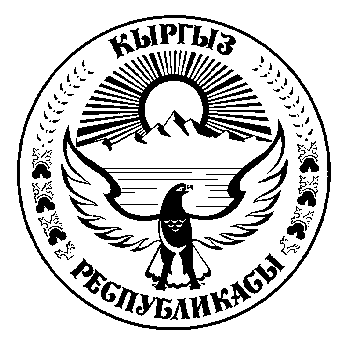 